Конкурс письменной речи (письмо)Durée de l’épreuve : 1 heure 10							Note sur 25Идентификационный номер участникаSituation: Vous travaillez dans  un  musée comme  guide et on vous a chargé de faire un petit article pour le présenter dans une classe d’une ecole.  Vous devez  éveiller  l’auditeur, raconter le métier du peintre et nommer quelqu’uns. Vous utilisez  les   informations     ci-dessous.Consignes d'écritureLe titre qui informe sur le contenu de votre article (3-8 mots).L'article : exposez des faits, des chiffres en quelques phrases (citez vos sources). Longueur du texte 170 mots ± 10% sans compter le titre.En rédigeant l’article, respectez la situation d'énonciation (article destiné à des jeunes de votre âge).Signez votre article.Critères de réussiteVous aurez réussi si:vous avez exposé les faits en vous appuyant sur des chiffres précis;vous avez été convaincant et émouvant;vous n’avez pas oublié le titre;vous avez observé la longueur indiquée dans la consigne_______________________________________________________________________________________________________________________________________________________________________________________________________________________________________________________________________________________________________________________________________________________________________________________________________________________________________________________________________________________________________________________________________________________________________________________________________________________________________________________________________________________________________________________________________________________________________________________________________________________________________________________________________________________________________________________________________________________________________________________________________________________________________________________________________________________________________________________________________________________________________________________________________________________________________________________________________________________________________________________________________________________________________________________________________________________________________________________________________________________________________________________________________________________________________________________________________________________________________________________________________________________________________________________________________________________________________________________________________________________________________________________________________________________________________________________________________________________________________________________________________________________________________________________________________________________________________________________________________________________________________________________________________________________________________________________________________________________________________________________________________________________________________________________________________________________________________________________________________________________________________________________________________________________________________________________________________________________________________________________________________________________________________________________________________________________________________________________________________________________________________________________________________________________________________________________________________________________________________________________________________________________________________________________________________________________________________________________________________________________________________________________________________________________________________________________________________________________________________________________________________________________________________________________________________________________________________________________________________________________________________________________________________________________________________________________________________________________________________________________________________________________________________________________________________________________________________________________________________________________________________________________________________________________________________________________________________________________________________________________________________________________________________________________________________________________Уважаемый участник олимпиады!Задания и ответы олимпиады будут опубликованы на сайте ГБУ ДО КК «Центр развития одаренности» (www.cdodd.ru) в день проведения олимпиады в 15.00 в разделе «Методическая копилка/Олимпиадные задания муниципального этапа ВОШ».Уточните у организаторов, где и когда будут опубликованы результаты проверки олимпиадных работ.В случае несогласия с выставленными баллами вы можете подать апелляцию, предварительно просмотрев Вашу оцененную работу, обратившись в муниципальный орган управления образованием. Там же Вы можете получить подробную информацию о месте и времени проведения просмотра олимпиадных работ и апелляции.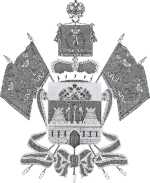 МИНИСТЕРСТВО ОБРАЗОВАНИЯ, НАУКИ И МОЛОДЕЖНОЙ ПОЛИТИКИ КРАСНОДАРСКОГО КРАЯГосударственное бюджетное учреждениедополнительного образованияКраснодарского края «Центр  развития одаренности»350000 г. Краснодар, ул. Красная, 76тел. (861) 259-79-40е-mail: cro.krd@mail.ruВсероссийская олимпиада школьников по французскому языку2018-2019 учебный годМуниципальный этап9-11 классы, заданияПредседатель предметно-методической комиссии: Грушевская Т.М., д.ф.н., профессорInformations   fourniesPierre Soulages   est le premier artiste vivant invité à exposer au musée de l’Ermitage de Saint-Petersbourg , puis à la galérie Tretiakov de Moscou en 2001.En 2006  une “ Composition”  de 1959  de Pierre Soulages est vendue 1 200 000 euros chez Sothebys.Plusieurs oeuvres d’Eugène  Delacroix  sont exposées au musée du Louvre, telles que:     “ de Sardanapale”, “ le peuple”, “Le  Naufrage de Don Juan”.Les peintres les plus célèbres exposés au musée de l’Ermitage de Saint-Petersbourg : Claude MonetAuguste RenoirVincent Van GoghLe BrunLe NainChampaigneNicolas PoussinLe LorrainGericaultLes mots utiles:Académie  de  Beaux   ArtsLe  vernissageLes  toiles raffinéesLes  tableauxPeinture  d’iconsPeinture  murale